 Geography Map Challenge 5Use the index at the back of the school Atlas to find the places listed below – add the year the city hosted the Olympics to the to map to show their location.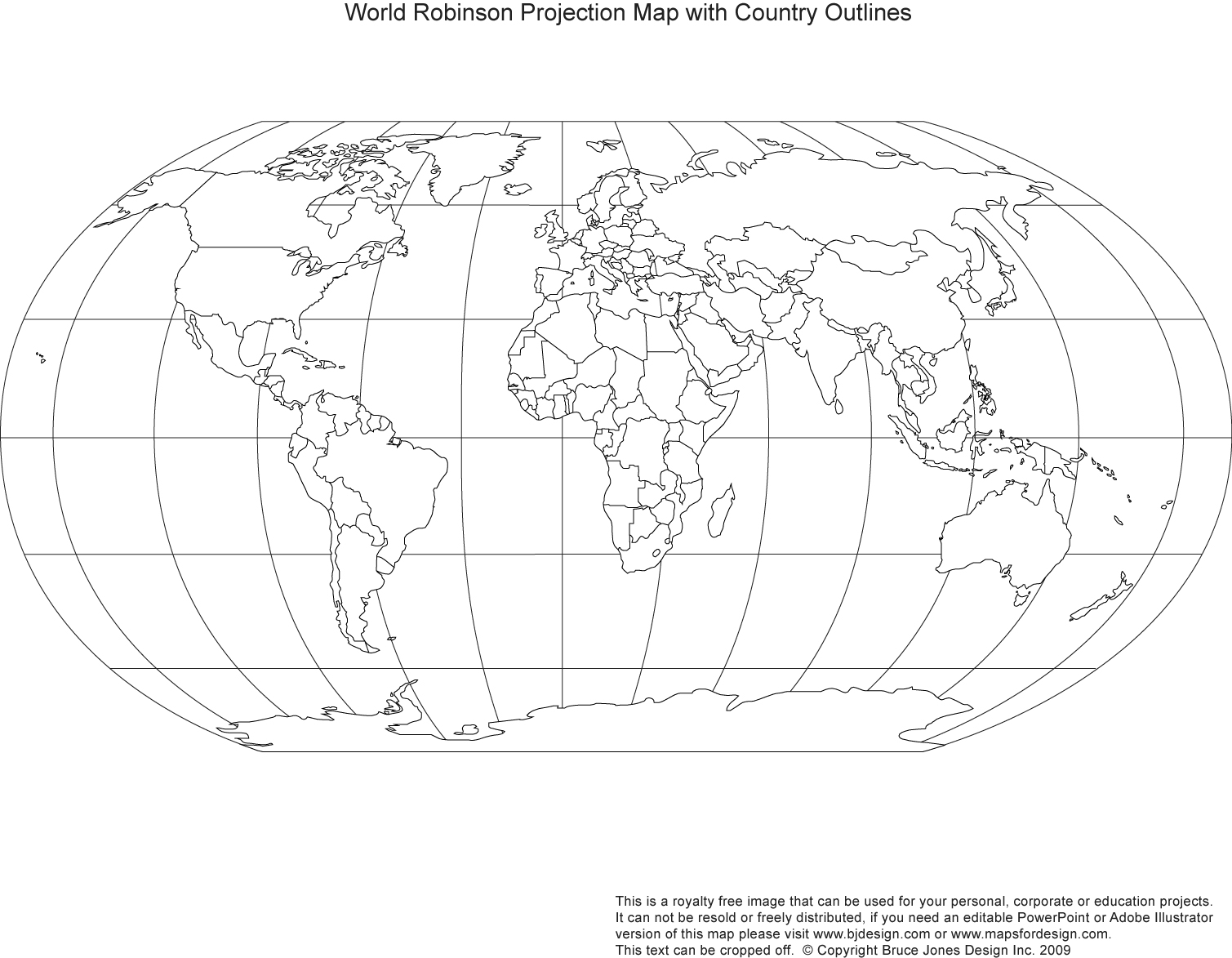 